SIROVA ŠTRUČKA (makova, sezamova)S pomočjo staršev speci čisto prave sirove štručke. Sledi receptu po korakih in dober tek!RECEPT:600g gladke moke (lahko pirine bele moke)12g soli1/2 kocke kvasa 2 žlički sladkorja (lahko izpustiš)20 g sladkorja2,5 dl mleka150 g grškega jogurta*1 jajce in žlica mleka za premazV 1dl mlačnega mleka dodamo sladkor in malo moke ter zdrobljen kvas. v skledi pripravimo moko, sol, maslo in jogurt ter dodamo kvas in preostalo mleko. zamesimo voljno testo in pustimo vzhajati na dvojni volumen. testo razdelimo na 9 delov in vsakega posebej razvaljamo v krog ter zvijemo. Na pekaču pustimo vzhajati. Pečico segrejemo na 180 stopinj C. Preden jih damo v pekač jih premažemo z razžvrkljanim jajcem (razmešanim z mlekom) ter potresemo s poljubnim posipom (sir, mak, sezam, ...). Pečemo cca. 35 minut do zlato rjave barve. 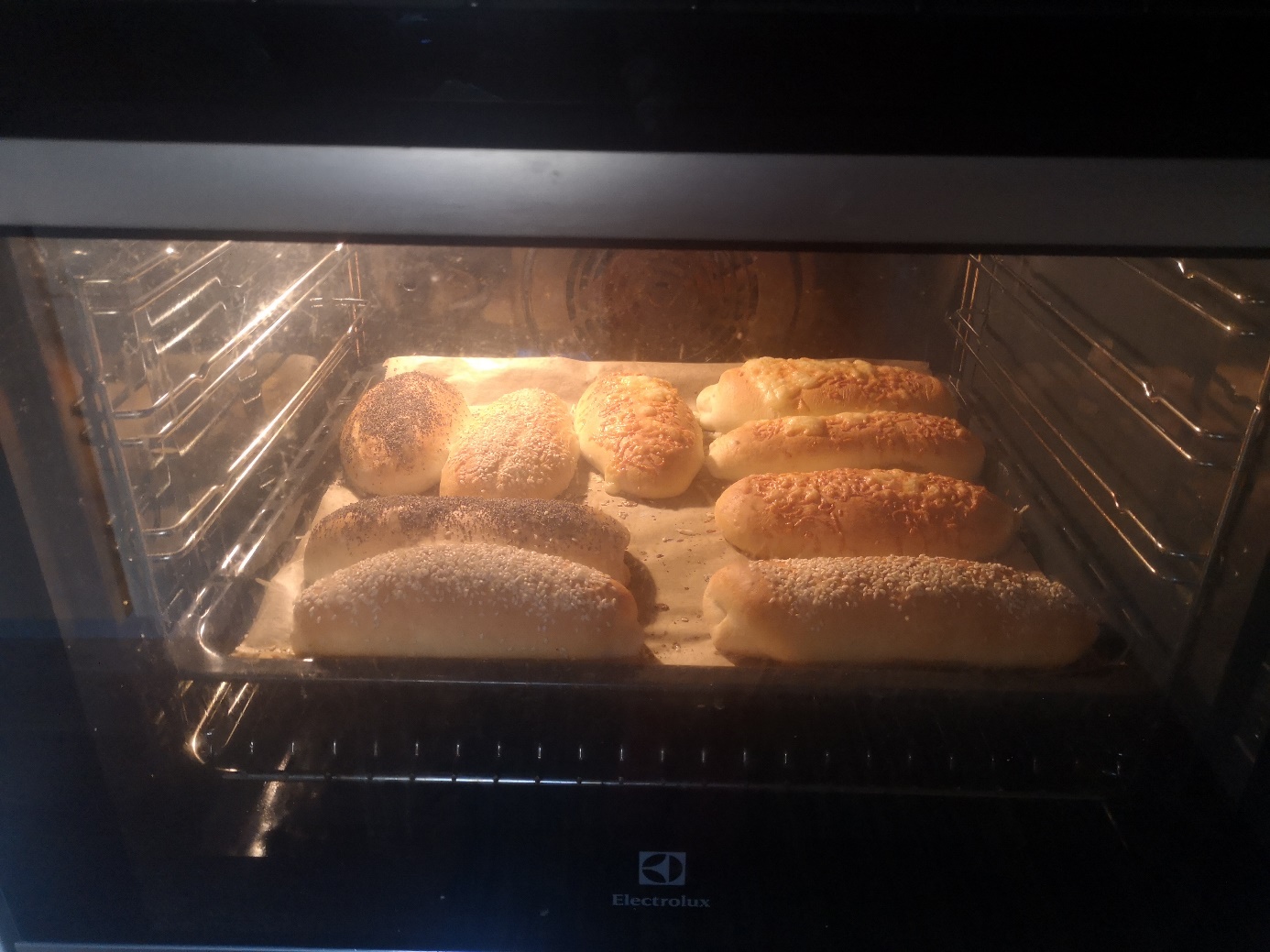 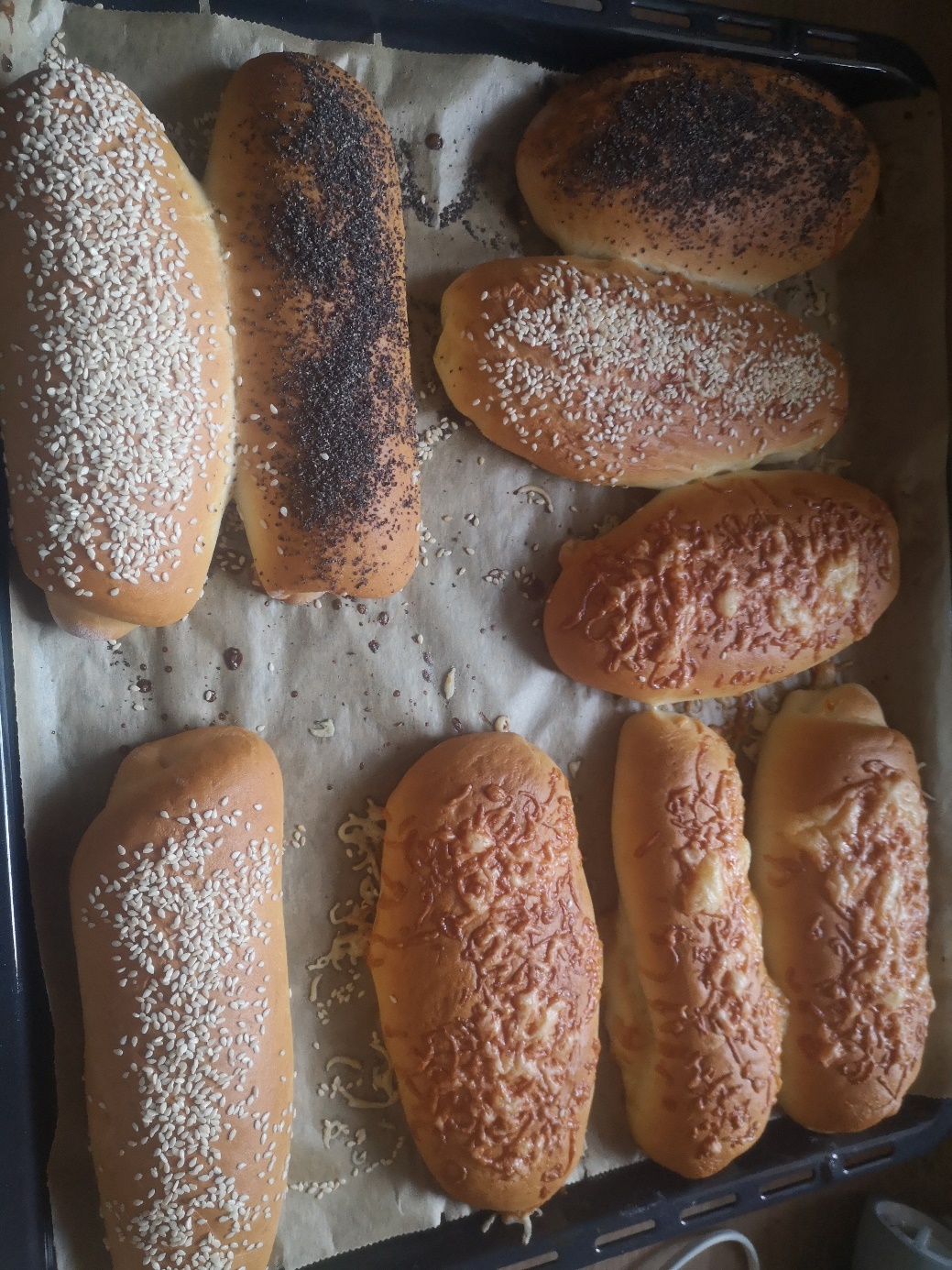 